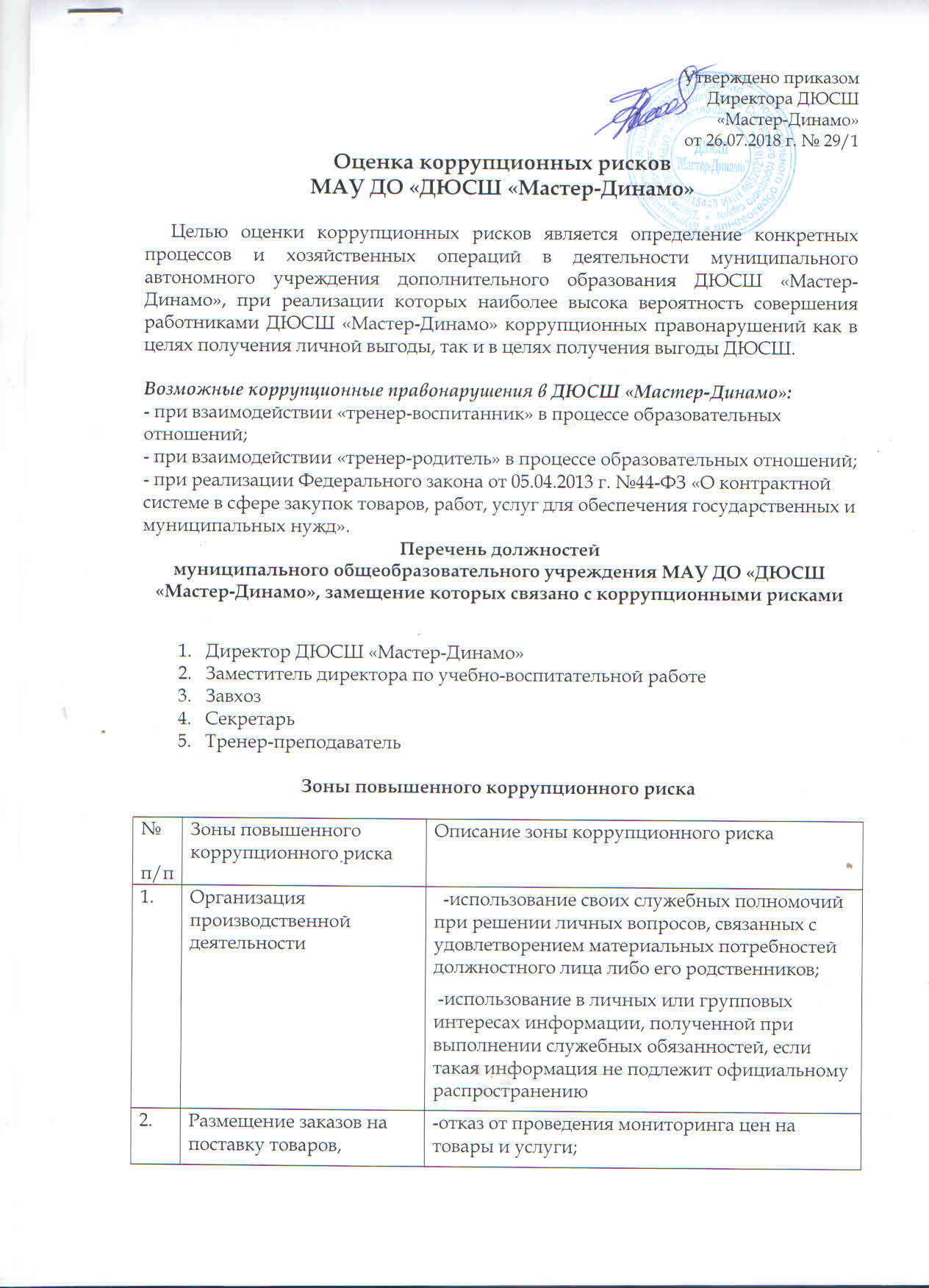 3. Минимизация коррупционных рисков либо их устранение в конкретных управленческих процессах реализации коррупционно-опасных функцийМинимизация коррупционных рисков либо их устранение достигается различными методами: от реинжиниринга соответствующей коррупционно-опасной функции до введения препятствий (ограничений), затрудняющих реализацию коррупционных схем.В этой связи, к данным мероприятиям можно отнести:перераспределение функций между структурными подразделениями внутри организации;использование информационных технологий в качестве приоритетного направления для осуществления служебной деятельности (служебная корреспонденция);совершенствование механизма отбора должностных лиц для включения в состав комиссий, рабочих групп.В целях недопущения совершения должностными лицами коррупционных правонарушений или проявлений коррупционной направленности реализацию антикоррупционных мероприятий необходимо осуществлять на постоянной основе посредством:организации внутреннего контроля за исполнением должностными лицами своих обязанностей, основанного на механизме проверочных мероприятий. При этом проверочные мероприятия должны проводиться и на основании поступившей информации о коррупционных проявлениях, в том числе жалоб и обращений граждан и организаций, публикаций о фактах коррупционной деятельности должностных лиц в средствах массовой информации;использования средств видеонаблюдения и аудиозаписи в местах приема граждан и представителей организаций;проведения разъяснительной и иной работы для существенного снижения возможностей коррупционного поведения при исполнении коррупционно-опасных функций.2.Размещение заказов на поставку товаров, выполнение работ и оказание услуг-отказ от проведения мониторинга цен на товары и услуги;-предоставление заведомо ложных сведений о проведении мониторинга цен на товары и услуги;-размещение заказов ответственным лицом на поставку товаров и оказание услуг из ограниченного числа поставщиков именно в той организации,  руководителем отдела продаж  которой является его родственник3.Регистрация имущества и ведение баз данных имущества-несвоевременная постановка на регистрационный учёт имущества;-умышленно досрочное списание материальных средств и расходных материалов с регистрационного учёта;-отсутствие регулярного контроля наличия и сохранности имущества4.Принятие на работу сотрудника-предоставление не предусмотренных законом преимуществ (протекционизм, семейственность) для поступления на работу5.Обращения юридических, физических лиц-требование от физических и юридических лиц информации, предоставление которой не предусмотрено действующим законодательством;-нарушение установленного порядка рассмотрения обращений  граждан, организаций6.Взаимоотношения с вышестоящими должностными лицами-дарение подарков и оказание не служебных услуг вышестоящим должностным лицам, за исключением символических знаков внимания, протокольных мероприятий7.Составление, заполнение документов, справок, отчетности-искажение, сокрытие или предоставление заведомо ложных сведений в отчётных документах, справках гражданам, являющихся существенным элементом служебной деятельности8.Работа со служебной информацией, документами-попытка несанкционированного доступа к информационным ресурсам9.Проведение аттестации педагогических сотрудников-необъективная оценка деятельности педагогических работников, завышение результативности труда10.Оплата труда-оплата рабочего времени в полном объёме в случае, когда сотрудник фактически отсутствовал на рабочем месте